Communiqué de presseChevaliers médiévaux, combats épiques, récits courtois de l'Orient islamique et de l'Occident chrétien exposés côte à côte au Louvre Abu DhabiL’exposition Furūsiyya: l’art de la chevalerie entre Orient et Occident, présentée au Louvre Abu Dhabi du 19 février au 30 mai 2020, est la troisième exposition internationale de la saison culturelle Sociétés en mutations, 2019-2020.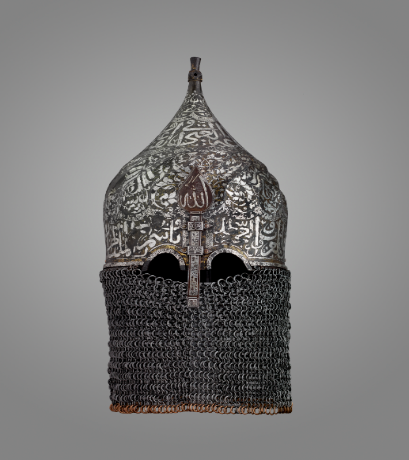 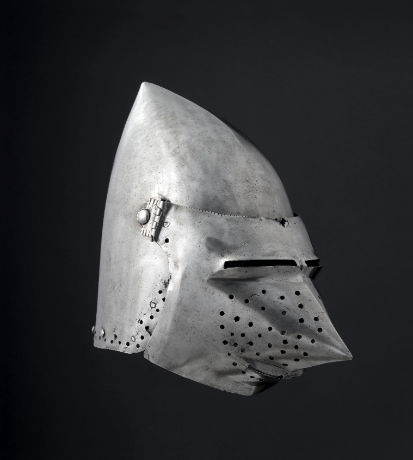 Abu Dhabi, 06 décembre 2020 : La prochaine exposition du Louvre Abu Dhabi, Furūsiyya :  l’art de la chevalerie entre Orient et Occident (19 février-30 mai 2020), propose une étude comparative inédite d’objets issus des mondes islamique et chrétien, et représentatifs de la culture de la chevalerie au Moyen Âge. Cette présentation immersive rassemble environ 130 œuvres – armures médiévales, objets associés à la cavalerie et aux combats, manuscrits enluminés représentant des scènes de chevalerie.  Une attention particulière a été apportée aux valeurs des chevaliers de l'époque médiévale. Le courage, la foi, la loyauté ou encore l’honneur, peuvent ainsi être considérés comme le point d’ancrage d’une culture commune, présente à la fois en Orient islamique et en Occident chrétien. Organisée en trois séquences, l’exposition rassemble des objets du début du 11e siècle au 16e siècle provenant de différentes régions du Moyen-Orient – Iran, Irak, Égypte, Syrie – et des états français et allemand en Europe. Elle permet de découvrir les similitudes des traditions chevaleresques dans différentes parties du monde médiéval et éclaire les fascinants échanges culturels présents dans ces carrefours essentiels que furent l’Espagne du sud, la Sicile et le Syrie. En accord avec la thématique de Sociétés en mutations, l’actuelle saison culturelle du Louvre Abu Dhabi, cette exposition met l’accent sur des chefs d’œuvre provenant de différentes cultures et périodes. Elle vise à clarifier les circonstances historiques qui ont contribué à la production de ces objets mais aussi la façon dont ils témoignent, aujourd’hui, des transformations historiques des cultures qui les ont fait naître. L’exposition Furūsiyya: l’art de la chevalerie entre Orient et Occident est réalisée en partenariat avec le musée de Cluny - musée national du Moyen Âge, Paris, et l’Agence France-Muséums.Commissaire générale : Dr. Elisabeth Taburet-Delahaye, Conservatrice générale honoraire du patrimoine, ancienne directrice du musée de Cluny - musée national du Moyen Âge ; co-commissaires : Dr. Carine Juvin, Chargée de collections au département des Arts de l’Islam du musée du Louvre, et Michel Huynh, conservateur général du patrimoine au Musée de Cluny – musée national du Moyen Âge.Manuel Rabaté, directeur du Louvre Abu Dhabi déclare : « L’exposition Furūsiyya : l’art de la chevalerie entre Orient et Occident s’accorde parfaitement au projet du Louvre Abu Dhabi. Notre ville a toujours été un point de contact entre l’Orient et l’Occident et c’est le lieu idéal pour explorer un moment-clé de l’histoire arabe et des échanges culturels croisés avec le monde occidental. La diversité des partenaires internationaux de l’exposition – prêteurs et experts scientifiques – témoigne de l’importance de cette thématique au sein de la communauté universitaire et académique. Notre gratitude la plus vive s’adresse au musée de Cluny - musée national du Moyen Âge et à nos différents partenaires institutionnels à New York, Dublin, Paris et ailleurs, dont les prêts ont rendu possible cette entreprise sans précédent. »Les commissaires de l’exposition, le Dr. Elisabeth Taburet-Delahaye, le Dr. Carine Juvin et Michel Huynh précisent : « L’art des cavaliers d’élite, la Furūsiyya en Orient, la culture chevaleresque en Occident, nés parallèlement vers les VIIIe-IXe siècles et puisant à des sources en partie communes, ont tissé tout au long du Moyen Âge des liens multiples, encore largement méconnus. Ce ne sont pas seulement les principales armes défensives ou offensives mais aussi les valeurs et les ambitions, les substituts et les formes parallèles à l’affrontement guerrier, les épopées, romans et poèmes mêlant récits de prouesses au combat et d’aventures amoureuses qu’il est fascinant de mettre en regard, sans nier les différences mais en observant les rencontres avec les nuances nécessaires. Grâce aux prêts généreux du musée de Cluny - musée national du Moyen Âge et d’une dizaine d’institutions internationales prestigieuses, l’exposition offre une synthèse novatrice entre deux univers qui n’avaient jamais fait l’objet de regards croisés, relevant le défi de donner aux objets et aux images soigneusement choisis le soin de relater une histoire séculaire, qui n’est pas seulement celle d’affrontements mais aussi de rencontres et de cultures en partage. »Le Dr. Souraya Noujaim, directrice scientifique et responsable des expositions et des collections au Louvre Abu Dhabi ajoute : « Cette exposition inédite met en regard les cultures chevaleresques médiévales orientales et occidentale. Elle s’inscrit dans la programmation saisonnière des expositions du Louvre Abu Dhabi, qui illustre et questionne les grands mouvements de l’histoire des arts et des sociétés, tout en développant des passerelles avec les galeries permanentes du musée. »Deux armures monumentales accueillent les spectateurs pénétrant dans l’exposition, une spectaculaire Armure de cheval ottomane, appartenant aux collections du Louvre Abu Dhabi, et un ensemble européen dit Armures composites de cavalier et de cheval du premier quart du 16e siècle, prêt du musée de l’armée. Cette double présentation vise à immerger les visiteurs dans les thématiques-clés que l’on retrouve tout au long de l’exposition : les cavaliers et leurs montures mais aussi l’art du combat et l’art de la chevalerie.La première séquence de l’exposition suit l’émergence et le développement de la Furūsiyya en Orient et ses premières rencontres avec l’art de la chevalerie en Occident, elle retrace les origines de ce phénomène culturel jusqu’au monde antique. Des œuvres tel que le Camée de Shapur et Valérien (Iran, 260, Bibliothèque nationale de France) montrant la rencontre entre deux guerriers, l’un oriental, l’autre occidental, symbolisent la thématique de l’exposition. La Coupe au cavalier (Iran, 10e-11e siècle, musée du Louvre) – l’une des premières représentations d’un cavalier islamique – souligne quant à elle certains motifs-clés tels que le cavalier en armes, le service du roi, les valeurs de la chevalerie tels le courage, la force, la loyauté.La deuxième séquence de l’exposition fait découvrir des objets relatifs aux joutes, à l’art de la guerre, aux armes de défense et d’attaque et à l’équipement du cheval. Les traités consacrés à la guerre et aux techniques de combat étaient nombreux dans les deux cultures et la juxtaposition du manuscrit arabe Kitāb al-makhzūn jāmi’ al-funūn (Le Trésor où se trouvent réunis les divers arts, Bibliothèque nationale de France) et du Traité de combat français (musée de Cluny - musée national du Moyen Âge) permet aux visiteurs d’appréhender les similarités et les différences d’approches lors des combats et des joutes. Plusieurs casques et armures de chevaliers venus de l’Empire ottoman, d’Égypte et d’Europe, des enluminures montrant des guerriers combattants et des reliefs sculptés aident le visiteur à comprendre l’équipement des chevaliers. Présentés côte à côte, le Casque du sultan ottoman Bayezid II (Musée de l’armée) et le Bassinet avec mézail occidental (musée de Cluny - musée national du Moyen Âge) donnent une idée des différents moyens défensifs adaptés aux armes et aux techniques de combat dans les deux cultures. La dernière séquence de l’exposition retrace l’évolution de la culture de la chevalerie et souligne les points communs entre les mondes islamique et occidental. Différents objets mettent en lumière les points de rencontre entre l’Orient et l’Occident, depuis les divertissements tels que la fauconnerie, les joutes, les parades de cavaliers jusqu’à l’hippologie (étude des chevaux) et au jeu d’échecs. Un coffret sculpté parisien du 14e siècle décoré de scènes de romans courtois (prêt du musée du Louvre) montrant un tournoi et diverses activités de cour, tout comme un manuscrit représentant la livraison d’un jeu d’échecs par les envoyés du roi des Indes (Iran, 15e siècle, Bibliothèque nationale de France) évoquent des épisodes de la vie des chevaliers à la cour et éclairent les diverses manifestations de la culture de la chevalerie au Moyen-Orient et en Europe. Un riche programme culturel conçu par Ruth MacKenzie accompagne l’exposition et met l’accent sur la culture contemporain vue à travers les traditions médiévales, et réciproquement. Le travail de l’artiste contemporain égyptien Wael Shawky explore les croisades d’un point de vue arabe. Questionnant les récits historiques traditionnels, sa vaste performance de théâtre musical, La Chanson de Roland, s’inspire du Cabaret Croisades d’Amin Maalouf et s’enracine dans le poème épique français du 11e-12e siècle à la gloire du règne et des conquêtes de l’empereur Charlemagne et de son neveu Roland. L’œuvre rassemble 20 chanteurs et musiciens fidjeri de Charjah et du Bahrein et réinterprète le style traditionnel des pêcheurs de perles du Golfe arabique. Les représentations se tiendront à l’Auditorium les 26 et 27 février 2020 à 20h. Les billets au prix de 150 AED (TVA incluse) sont en vente en ligne.Le Moyen Âge sera à l’honneur lors d’un week-end destiné aux familles, les 28 et 29 février de 12h à 18h. Des projections de films, des parades de chevaliers, des ateliers et bien d’autres activités seront proposés sous le dôme du Louvre Abu Dhabi.Le célèbre Trio Joubran est désormais indissociable de la pratique du oud ou luth arabe. Issu d’une longue lignée de luthiers, le trio innove lors de ses représentations, les instruments venant unir leurs sonorités en une voix unique à la façon de trois solistes. Ce concert-performance, The Long March, sera présenté à l’Auditorium du musée le 26 mars à 20h. Les tickets au tarif de 150 AED sont en vente en ligne.Parmi les prêteurs de l’exposition, citons le musée de Cluny - musée national du Moyen Âge, le musée du Louvre, le Louvre Abu Dhabi, le musée de l’armée, le musée des arts décoratifs, la Bibliothèque nationale de France, le musée Jean-Claude Boulard-Carré Plantagenêt, le musée des beaux-arts de Lyon, The Metropolitan Museum of Art, The Chester Beatty Library et la Furusiyya Art Foundation.D’autres expositions sont organisées dans le cadre de la saison 2019-2020 du Louvre Abu Dhabi : 10 000 ans de luxe (30 octobre 2019 – 18 février 2020) et Charlie Chaplin : quand l’art rencontre le cinéma (15 avril – 11 juillet 2020).Le billet d’entrée du musée donne accès gratuitement à l’exposition Furūsiyya :  l’art de la chevalerie entre Orient et Occident. Il est recommandé de réserver en période de pointe. Les réservations peuvent se faire sur le site www.louvreabudhabi.ae ou par téléphone au + 971 600 56 55 66. Gratuit pour les enfants de moins de 13 ans.-FIN-Informations PratiquesSuivez le Louvre Abu Dhabi sur les réseaux sociaux: Facebook (Louvre Abu Dhabi), Twitter (@LouvreAbuDhabi) et Instagram (@LouvreAbuDhabi). #LouvreAbuDhabiLe Louvre Abu Dhabi est ouvert le samedi, dimanche, mardi et mercredi, de 10h à 20h, et le jeudi et vendredi de 10h à 22h. Le musée est fermé le lundi. Achat du billet et dernière entrée 30 minutes avant la fermeture du musée.Le billet d’entrée coûte 63 AED (5% TVA inclue). Les billets coûtent 31.5 AED (5% TVA inclue) pour les publics âgés de 13 à 22 ans, les professionnels d’éducation résidents aux EAU et les membres de l’armée. L’admission est gratuite pour les membres du musée, les enfants de moins de 13 ans, les membres ICOM ou ICOMOS, les journalistes et les visiteurs handicapés ainsi que leur accompagnateur. À PROPOS DU LOUVRE ABU DHABIFruit d’un accord intergouvernemental exceptionnel entre Abu Dhabi et la France, le Louvre Abu Dhabi a ouvert ses portes sur l’île de Saadiyat en novembre 2017. Conçu par Jean Nouvel, le musée est inspiré de l’architecture islamique traditionnelle et son dôme monumental crée une pluie de lumière qui donne vie à cet espace singulier.Le Louvre Abu Dhabi célèbre la créativité universelle de l’humanité et invite ses visiteurs à la voir sous un jour nouveau. À travers son approche curatoriale innovante, le musée encourage le dialogue interculturel en s’appuyant sur des récits qui transcendent les civilisations, les géographies et les époques.La collection du musée, qui ne cesse de s’étoffer, est sans égale dans la région. Couvrant des milliers d’années, elle comprend notamment des outils et objets préhistoriques, des textes religieux et peintures emblématiques comme des œuvres d’art moderne et contemporain. La collection permanente est complétée par des prêts provenant de 13 institutions partenaires françaises, et de musées régionaux et internationaux.Le Louvre Abu Dhabi est un véritable laboratoire culturel dans un monde globalisé et il forme les prochaines générations de professionnels de la culture. Ses expositions internationales, sa programmation culturelle et son Musée des enfants favorisent les échanges entre communautés et offrent éducation et délectation pour tous.En 2019, déclarée Année de la Tolérance aux Émirats Arabes Unis, le Louvre Abu Dhabi demeure un lieu accueillant toutes les cultures et un symbole d’ouverture, d’espoir, de tolérance et d’inclusion dans le monde arabe.À PROPOS DU MUSEE DE CLUNY – MUSEE NATIONAL DU MOYEN ÂGEImplanté au cœur de Paris depuis 1843, le musée national du Moyen Âge est installé dans deux bâtiments classés au titre des Monuments historiques : les thermes antiques du Nord de Lutèce (1er -2ème siècles) et l'hôtel des abbés de Cluny (fin du 15ème siècle). Ses collections comptent de nombreux chefs d’œuvre, peintures, sculptures, tapisseries, vitraux, orfèvreries ou ivoires, parmi lesquels la tapisserie de La Dame à la licorne, les têtes de rois de Notre-Dame de Paris et de nombreux éléments sculptés provenant de cette cathédrale ou la Rose et l’autel d’or de Bâle. Depuis 2015, le musée est engagé dans un vaste chantier de modernisation. Un nouveau bâtiment d’accueil signé par l'architecte Bernard Desmoulin a été inauguré le 14 juillet 2018. Actuellement, les travaux de reprise des parcours de visite se déroulent dans l'hôtel médiéval et la cour et rendent le musée partiellement ouvert jusque fin juin 2020, date à laquelle il fermera à nouveau entièrement pour rouvrir au printemps 2021. En 2019, il a accueilli près de 222 000 visiteurs (vs 158 687 en 2018 sur les 7.5 mois d’ouverture).Le musée de Cluny est partenaire associé du Louvre Abu Dhabi et à ce titre une vingtaine de ses œuvres (tapisseries, orfèvreries, faïences…) y sont présentées chaque année dans les galeries permanentes consacrés aux temps médiévaux. Il s’est également vu confier la responsabilité avec le Louvre, de l'exposition de 2020 : « Furûsiyya : L’art de la chevalerie entre Orient et Occident ». www.musee-moyenage.frÀ PROPOS DE L’AGENCE FRANCE-MUSÉUMSCréée en 2007 suite à l’accord intergouvernemental entre Abu Dhabi et la France, l’Agence France-Muséums est maillon essentiel depuis 12 ans entre la France et les EAU dans la réalisation du Louvre Abu Dhabi. En mutualisant pour la première fois l’accès aux collections et l’expertise des institutions culturelles françaises associées au projet, l’AFM a assuré depuis sa création et pour toute la phase de préfiguration du musée une mission d’assistance et d’expertise auprès des autorités des Émirats Arabes Unis dans les domaines suivants : définition du projet scientifique et culturel ; assistance à la maîtrise d’ouvrage pour le bâtiment y compris la muséographie, la signalétique et les projets multimédia ; l’organisation des prêts des collections françaises et d’expositions temporaires, le conseil à la constitution d’une collection permanente ; la définition de la politique des publics.Depuis l’ouverture du musée, l’AFM poursuit ses missions auprès du Louvre Abu Dhabi dans quatre champs d’activités principaux. Il s’agit de l’organisation des expositions temporaires du Louvre Abu Dhabi sur 15 ans, conçues par les musées français partenaires ; de la gestion des prêts français tels qu’ils sont envisagés par l’AIG ; de missions de conseils dans l’ensemble des domaines relevant de la gestion d’un musée ; de la formation des équipes.L’Agence France-Muséums rassemble les partenaires du Louvre Abu Dhabi : Musée du Louvre, Centre Pompidou, Musées d’Orsay et de l’Orangerie, Bibliothèque nationale de France, Musée du quai Branly-Jacques Chirac, Réunion des Musées Nationaux et du Grand Palais (RMN-GP), Château de Versailles, Musée national des arts asiatiques-Guimet, Musée de Cluny – musée national du Moyen-Âge, École du Louvre, Musée Rodin, Domaine National de Chambord, Musée des Arts décoratifs (MAD), Cité de la Céramique – Sèvres & Limoges, Musée d’Archéologie nationale – Saint-Germain en Laye, Château de Fontainebleau, et l’OPPIC (Opérateur du patrimoine et des projets immobiliers de la culture).À PROPOS DU MUSÉE DU LOUVRECréé en 1793 pendant la Révolution française, le musée du Louvre a été imaginé dès son origine comme un lieu d’inspiration pour la création contemporaine. Courbet, Picasso, Dali et tant d’autres sont venus y admirer les maîtres, les copier, s’en imprégner pour progresser et nourrir leur art. Ancien palais des rois, le Louvre épouse l’histoire de France depuis huit siècles. Conçu dès sa création comme un musée universel, ses collections, qui figurent parmi les plus belles au monde, couvrent plusieurs millénaires et un territoire qui s’étend de l’Amérique aux frontières de l’Asie. Réparties en huit départements, elles contiennent plus de 38 000 œuvres universellement admirées, comme La Joconde, la Victoire de Samothrace ou la Vénus de Milo. Avec 9,6 millions de visiteurs en 2019, le Louvre est le musée le plus visité au monde. Ouvert depuis 2012, le département des Arts de l'Islam du Louvre présente plus de 3 000 objets, couvrant 1300 ans d'histoire sur trois continents, de l'Espagne à l'Asie du Sud-Est.À PROPOS DU SAADIYAT CULTURAL DISTRICTLe Saadiyat Cultural District, situé sur l’île Saadiyat à Abu Dhabi, est un quartier dédié à la culture et aux arts. Projet culturel ambitieux pour le XXIe siècle, il est destiné à devenir un centre majeur de la culture mondiale, dont les expositions, les collections permanentes, les productions, les performances et les manifestations attireront un large public local, régional et international. Ses bâtiments iconiques, le Zayed National Museum, le Louvre Abu Dhabi, le Guggenheim Abu Dhabi, créeront un nouveau paysage urbain historique pour le 21e siècle. Ces musées travailleront en étroite collaboration avec les institutions artistiques et culturelles locales et régionales, dont ils sont complémentaires, notamment les universités et les centres de recherche.À PROPOS DU DÉPARTEMENT POUR LA CULTURE ET LE TOURISME D’ABU DHABIDepartment of Culture and Tourism – Abu Dhabi conserve et promeut le patrimoine et la culture de l’émirat d'Abu Dhabi et les met à profit dans le développement d'une destination durable d’envergure mondiale, qui propose une offre culturelle riche pour ses visiteurs et ses habitants. Le département gère le secteur touristique de l'émirat et promeut la destination au niveau international à travers un large éventail d'activités visant à attirer des visiteurs et les investissements. Ses politiques publiques, plans et programmes de développement sont liés à la préservation du patrimoine et de la culture, y compris la protection des sites archéologiques et historiques mais aussi au développement des musées, notamment le Louvre Abu Dhabi, le Zayed National Museum et le Guggenheim Abu Dhabi. Department of Culture and Tourism – Abu Dhabi soutient les activités intellectuelles et artistiques et diverses manifestations culturelles, pour favoriser l’environnement et la richesse de la scène culturelle, et mettre à l'honneur le patrimoine de l'émirat. Un des rôles essentiels de cette autorité est de créer une synergie dans le développement et la promotion d’Abu Dhabi, à travers une coordination étroite des différentes institutions parties prenantes.